Hungry Games meniHamburger – 23 knCheeseburger – 24 knFries – mali – 7kn, srednji – 12kn, veliki – 15kn Hot-dog – 13knSalads – caesar – 10kn, greek -10kn, vegan – 10kn Chickenburger – 25knChicken nuggets – mali – 10kn, srednji – 15kn, veliki – 20knToast – mali – 10kn, veliki – 14knPizza cut – 8knSandwich – 8knStudent meni od 10:00 do 12:00 Hamburger + CocaCola – 27knCheeseburger + CocaCola – 29knHamburger + fries – 30knCheeseburger + fries – 32knDesertiShake – jagoda – 10kn, čokolada – 10kn, vanilija – 10knSladoled – 7knKrafna – 7knPića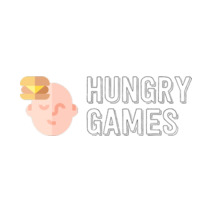 CocaCola – 8knFanta – 8knSprite – 8knLedeni čaj – 8knSok – naranča – 8kn, jabuka – 8kn